       Provincial   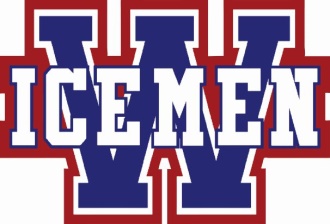                Special Ticket                                                       Package OfferName ____________________________________________Phone # __________________________________________E-Mail   ___________________________________________Special Minor Hockey Price if paid in full by March 1, 2019Family Pass – Adult _______ Youth/Child ____________ Maximum of three children $100.00  Icemen Fan Special Adult Pass - ______ $40.00 + 2 free playoff tickets Weekend Pass PricesAdult Pass - _____________ $ 40.00Senior / Youth / Child (5 – 17) Pass - ____________ $ 30.00Family Pass – Adult__________ Youth/Child____________ Maximum of three children $ 125.00Method of payment - Cheque or Cash _______________Cheques payable to - Wetaskiwin Icemen Please return to Icemen office in mail slot in office door or in person on game days.Tickets can be picked up on next game day or can be held till Provincial event. Check below.Game Day _______Provincial Event _______